Interessentenliste - IDeRBlog ii			Datum/ Ort: _______________________Name, Vorname: _____________________________________________________________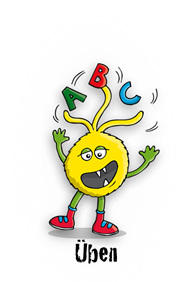 Emailadresse: ________________________________________________________________□  Testaccount Schüler	□  Zugang Lehrer	□  NewsletterLehrer?		□ ja 	□ nein			falls nein:_____________________________Schule/ Institution: ____________________________________________________________Anschrift (Schule/ Institution):Straße:		_______________________________________________________________PLZ		___________	Ort: 	____________________________________________Bundesland: 	________________________________________________________________	□ Ich akzeptiere die IDeRBlog ii Datenschutzbestimmungen, einsehbar unter:  http://www.iderblog.eu/index.php?id=27 Unterschrift: _________________________________________________________________Name, Vorname: ____________________________________________________________Emailadresse: _______________________________________________________________□  Testaccount Schüler	□  Zugang Lehrer	□  NewsletterLehrer?		□ ja 	□ nein			falls nein:_____________________________Schule/ Institution: ___________________________________________________________Anschrift (Schule/ Institution):Straße:		_______________________________________________________________PLZ		___________	Ort: 	____________________________________________Bundesland: 	________________________________________________________________	□ Ich akzeptiere die IDeRBlog ii Datenschutzbestimmungen, einsehbar unter:  http://www.iderblog.eu/index.php?id=27 Unterschrift: ________________________________________________________________